VODÁRENSKÁAKCIOVÁ SPOLEČNOST, o. s.SMLOUVAČ. 09/90516635Souhrnné číslo smlouvy: 09/284uzavřená na základě zákona č. 274/2001 Sb., o vodovodech a kanalizacích pro veřejnou potřebu a o změně některých zákonů, v platném znění a občanského zákoníku-—~——-—r—I. Smluvní stranyDodavatel:VODÁRENSKÁ AKCIOVÁ SPOLEČNOST, a.s.Soběšická 820/156, Lesná, 638 00 Brno divize Žďár nad Sázavou, Studentská 1133, 591 21 Zastoupená	ředitelem divizeŽďár nad Sázavou, na základě plné moci Bankovní spojení: KB Žďár nad SázavouKRAjSkÁ správa A ÚDRŽBA SILNIC VYSOČír [yNpčvkuvJ urfjár.izaceSMLOUVA :LLG'V ROVÁNApod	-říspěvkováOdběratel:Krajská správa a údržba silnic Vysočiny, příspěvková organizaceKosovská 1122/16586 01 Jihlava 1Zastoupení:^.	véVk (Vi SA - &ÍWT&-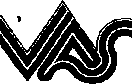 Číslo účtu:IČ: 49455842 DIČ: CZ49455842Tel:	-	’ \ fax:	email:< @vaszr.czhttp://www.vodarenska.czZapsána: B1181 Krajský soud v BrněVlastník vodovodu a kanalizace Svaz vodovodů a kanalizací Žďársko, Vodárenská 244/2, Žďár nad Sázavou 4, 591 01 Žďár nad Sázavou 1, IČ: 43383513 DIČ: CZ43383513 přenesl na dodavatele svou povinnost uzavřít tuto smlouvu. Dodavatel je provozovatelem vodovodu a kanalizace.Vlastníkem přípojky a připojené stavby nebo pozemku je odběratel.Odběrné místouvedené v čl. II jnásledující odběrné místo odběratele:Specifikace služeb- dodávka pitné vody z vodovodu pro veřejnou potřebu:Předmětem této služby je dodávka vody v kategorii: Pitná voda- odvádění odpadních vod kanalizací pro veřejnou potřebu:Odběratel prohlašuje, že odběrné místo nemá jiný zdroj vody než vodovod pro veřejnou potřebu. Množství odvedených odpadních vod se stanovuje ve výši množství dodané vody vodovodem pro veřejnou potřebu a vypouštěné množství a kvalita není v rozporu s kanalizačním řádem v místě napojení.- odvádění srážkových vod kanalizací pro veřejnou potřebu (Stanovuje se na základe níže uvedených podkladů)Způsob vypočtu srážkových vod: Dlouhodobý srážkový úhrn v mJ/rok x součet redukovaných zpoplatněných ploch v m2Smluvní strany se dohodly, že dodavatel je oprávněn údaj o hodnotě dlouhodobého srážkového úhrnu použitý pro výpočet množství srážkových vod odváděných do kanalizace pravidelně aktualizovat na základě statistických údajů poskytnutých Českým hydrometeorologickým ústavem nebo jakoukoliv jinou organizací jej nahrazující tak, aby údaje obsažené ve výše uvedené tabulce nebyly starší než 10 let. Platné hodnoty dlouhodobých srážkových úhrnů budou uveřejněny prostřednictvím www.vodarenska.cz a budou k dispozici v zákaznických centrech dodavatele.Cenové, fakturační a platební podmínkyCena za dodávku 1 m3 pitné vody a cena za odvádění 1 m3 odpadních vod se stanovuje na základě platných cenových předpisů písemnou dohodou mezi vlastníkem vodovodu a kanalizace a dodavatelem. Sazby vodného a stočného a jejich změny jsou k dispozici pro odběratele u městských a obecních úřadů nebo v sídle svazku obcí a též ve veřejně přístupném ceníku u dodavatele. Změny se oznamují způsobem v místě obvyklým. Dojde-li ke změně ceny a není k dispozici časový odečet spotřeby, provede se fakturace na základě průměrné denní spotřeby za předchozí odečtové období. Fakturace bude prováděna za spotřebu od data posledního odečtu, k datu změny ceny dle předchozí ceny a od data změny ceny, k novému odečtu v nové ceně.Stanovení zálohSplatnost záloh se stanovuje na 15.daného měsíce, viz Platební kalendář. Dodavatel je oprávněn při změně sazeb vodného a stočného nebo při změnách odebraného množství vody upravit nově výši záloh.Specifikace sazeb za poskytované služby pro:Vyúčtování uvedených služeb dodavatel provede prostřednictvím faktury za odečtové období.Způsob zasílání faktur: v písemné podobě (poštou)Vypořádání přeplatků: Převodním příkazem na účet 18330681/0100, nedoplatků: Převodním příkazem z účtu 18330681/0100.Každá faktura (daňový doklad) je splatná do 10 dnů ode dne jejího odeslání. V případě pochybností se má za to, že faktura byla doručena třetího dne po jejím odeslání.Při pozdní úhradě peněžitého plnění má dodavatel nárok na úhradu úroku z prodlení dle občanského zákoníku.Zasílací adresa odběratele (plátce) pro platební doklady :Krajská správa a údržba silnic Vysočiny, příspěvková organizace, Jihlavská 1, 591 01 Zďár nad Sázavou 1Závěrečná ustanoveníSmlouva se uzavírá na dobu neurčitou s účinností od 5.4.2019.Odběratel a dodavatel se zavazují, že jakékoliv skutečnosti, které budou mít vliv na změnu kterékoliv části této smlouvy, budou druhé smluvní straně oznámeny písemně do 30 dnů od této skutečnosti. Změna smlouvy je možná jen písemnou formou, s výjimkou následujících ustanovení: číslo OM, zasílací adresa, stanovení záloh, způsob vyúčtování, specifikace sazeb za poskytované služby.Smluvní strany mohou uzavřenou smlouvu vypovědět, pokud se mezi sebou nedohodnou jinak. Výpovědní doba se sjednává v délce 1 měsíc, přičemž výpovědní doba začne plynout prvním dnem měsíce následujícího po doručení projevu vůle.Nedílnou součástí smlouvy je příloha:Č. 1 - "Všeobecné podmínky dodávky pitné vody a odvádění odpadních vod"S touto přílohou se obě smluvní strany před podpisem smlouvy podrobně seznámily, s touto souhlasí a tuto odběratel převzal při podpisu smlouvy.Vztahy mezi dodavatelem a odběratelem, které nejsou výslovně upraveny touto smlouvou, se řídí "Všeobecnými podmínkami dodávky pitné vody a odvádění odpadních vod“, příslušnými ustanoveními platných předpisů upravujících právní vztahy při dodávce pitné vody a odvádění odpadních vod a občanským zákoníkem. Smlouva se vypracovává ve dvou vyhotoveních, po jednom pro každou smluvní stranu.Dnem nabytí účinnosti této smlouvy pozbývají účinnosti dřívější smluvní ujednání mezi stranami.Ve Žďáře nad Sázavou dne 5.4.2019	n?Oí, 2019ODBĚRATELVODÁRENSKÁ AKCIOVÁ SPOLEČNOST, a. s., Soběšická 820/156, Lesná, 638 00 Brno
IČ: 49455842, DIČ: CZ49455842, zapsána u Krajského soudu v Brně, oddíl B, vložka 1181VŠEOBECNÉ PODMÍNKYDODÁVKY PITNÉ VODY A ODVÁDĚNÍ ODPADNÍCH VOD
(DÁLE JEN VDP)Uvádí-li se v těchto VDP slovo zákon/zákona, jde o zákon č. 274/2001 Sb., o vodovodech a kanalizacích pra veřejnou potřebu a o změně některých zákonů, v platném znění. Uvádí-li se v těchto VDP slovo vyhláška/vy hlášky, jde o vyhlášku č. 428/2001 Sb., kterou se provádí zákon o vodovodech a kanalizacích, v platném znění.Definice odběratele a dodavateleOdběratelem je vlastník pozemku nebo stavby připojené na vodovod nebo kanalizaci, u budov v majetku ČR je odběratelem organizační složka státu, které přísluší hospodaření s touto budovou podle zvláštního zákona; u budov, u nichž spoluvlastník budovy je vlastníkem bytu nebo nebytového prostoru jako prostorově vymezené části budovy a zároveň podílovým spoluvlastníkem společných částí budovy, je odběratelem společenství vlastníků. U pozemků nebo budov předaných pro hospodaření příspěvkových organizací zřízených územními samosprávnými celky jsou odběratelem tyto osoby. U spoluvlastnictví uzavírá smlouvj zpravidla většinový vlastník a při rovnosti podílů kterýkoliv z vlastníků, jednajících ve shodě a dohodě s ostatními.Dodavatelem je provozovatel vodovodu nebo kanalizace, VODÁRENSKÁ AKCIOVÁ SPOLEČNOST, a. s., na kterého vlastník vodovodu nebo kanalizace (obec nebo sdružení obcí), přenesl svá práva a povinnosti stanovená zákonem v uzavřené smlouvě o provozování vodovodu nebo kanalizace a je zároveň osobou, které krajský úřad vydal povoleni k provozování.Měření dodávky a odečty měřidelPrávo na dodávku vody do připojeného pozemku nebo stavby vzniká uzavřením písemné smlouvy o dodávce pitné vody z vodovodu.1/ Množství dodané vody měří dodavatel vodoměrem, který je stanoveným měřidlem v souladu se zvláštními právními přepisy. Vodoměr není ve vlastnictví odběratele. Osazení, údržbu a výměnu provádí dodavatel. Povinnosti odběratele je dodržet podmínky umístění vodoměru stanovené dodavatelem a odběratel je též povinen na písemné vyzváni dodavatele provést v přiměřené lhůtě potřebné úpravy na připojeném pozemku či stavbě.2/ Odběratel je povinen chránit vodoměr před poškozením, umožnit dodavateli přistup k vodoměru a bez zbytečného odkladu oznámit dodavateli závady v měření. Jakýkoliv zásah do vodoměru bez souhlasu dodavatele je nepřípustný a dodavatel má právo vodoměr zajistit proti neoprávněné manipulaci. Měřící zařízeni musí být pracovníkům dodavatele přístupné a bez svolení dodavatele nesmí být přemísťováno. Pokud je umístěno v šachtě, musi být šachta odvodněna. Dodavatel je oprávněn v případě potřeby vyměnit bez souhlasu odběratele měřící zařízení namontované u odběratele.3/ Vodoměrem registrované množství dodané vody je podkladem pro vyúčtování (fakturaci) dodávky. Způsob určení množství odebírané vody, neni-li osazen vodoměr, se stanoví podle směrných čísel roční notřeby vody uvedených v příloze č. 12 vyhlášky. Má-li odběratel pochybnosti o správností měření nebo zjistí-li závadu, má právo písemně požádat, nejpozději však při jeho výměně, o jeho přezkoušeni. Dodavatel je povinen jeho písemné žádosti vyhovět a do 30 dnů zajistit přezkoušení u subjektu oprávněného provádět státní metrologickou kontrolu měřidel. Odběratel je povinen poskytnout součinnost. Dodavatel je povinen výsledek přezkoušení neprodleně písemně oznámit odběrateli. Podrobnosti včetně dalšího postupu po zjištění výsledků přezkoušení se stanoví v písemné dohodě mezi odběratelem a dodavatelem.4/ Zjistí-li se při přezkoušeni vodoměru vyžádaném odběratelem, že:údaje vodoměru nesplňují některý z požadavků stanovených zákonem č. 505/1990 Sb., o metrologii, v platném znění (dále jen zákon o metrologii), vodoměr se považuje za nefunkční; stanovení množství dodané vody se v tom případě provádí podle skutečného odběru ve stejném období roku předcházejícímu tomu období, které je předmětem reklamace nebo žádosti o přezkoušení vodoměru. V případě, že takové údaje nejsou k dispozici, nebo jsou zjevně zpochybnitelné, stanoví se množství dodané vody podle následného odběru ve stejném období roku nebo podle směrných čísel spotřeby vody, pokud se dodavatel s odběratelem nedohodne jinakúdaje vodoměru splňuji požadavky stanovené zákonem o metrologii, hradí náklady spojené s výměnou a přezkoušením vodoměru odběratelvodoměr je nefunkční, hradí náklady spojené s jeho výměnou a přezkoušením dodavatelpozbylo platnosti ověření vodoměru podle zákona o metrologii, považuje se vodoměr za nefunkční; stanovení množství dodané vody se v případě nesouhlasu odběratele s odečtem provedeným na tomto měřidle provede postupem uvedeným v písmenu a)5/ Odběratel si může na svůj náklad osadit na vnitřním vodovodu vlastní podružný vodoměr (např. pro byt, ubytovnu, prodejnu, výrobnu, pronajaté prostory). Odpočet z podružného vodoměru nemá vliv na určeni množství dodavatelem dodané vody.Právo na odvádění odpadních vod vzniká uzavřením písemné smlouvy na odvádění odpadních vod kanalizaci.6/ Odpadni vody měří odběratel vlastním měřícím zařízením, jestliže to stanoví kanalizační řád. Umístění a typ měřícího zařízení stanoví příloha smlouvy. Měřicí zařízení musi být pracovníkům dodavatele přístupné. Podléhá úřednímu ověření podle zákona o metrologii a toto ověřováni zajišťuje na své náklady odběratel. Má-li dodavatel pochybnost o správnosti měřeni nebo zjisti-li závadu, má právo požadovat jeho přezkoušeni. Odběratel je povinen, na základě písemné žádosti dodavatele do 30 dnů od jejího doručení, zajistit přezkoušeni měřícího zařízení u autorizované zkušebny. Výsledek přezkoušeni oznámí písemně dodavateli neprodleně, nejpozději však do 7 dnů od jeho obdržení. Podrobnosti včetně dalšího postupu po zjištěni výsledků přezkoušení se stanoví v písemné dohodě mezi odběratelem a dodavatelem. Není-lí množství vypouštěných odpadních vod měřeno, předpokládá se, že odběratel, který odebírá vodu z vodovodu, vypouští do kanalizace takové množství vody, které odpovídá zjištění na vodoměru nebo směrným číslům roční spotřeby vody, pokud nejsou instalovány vodoměry, V případě, kdy je měřen odběr z vodovodu, aleje také možnost odběru z jiných zdrojů, použijí se ke zjištěni spotřeby vody směrná čísla roční spotřeby nebo se k naměřenému odběru z vodovodu připočte množství vody získané z jiných, provozovatelem vodovodu měřených zdrojů.7/ Jestliže odběratel vodu dodanou vodovodem zčásti spotřebuje bez vypouštěni do kanalizace a toto množství je prokazatelně větší než 30 m3 za rok, může každý rok uplatnit snížení množství odváděných odpadních vod. Podkladem pro výpočet snížení je průkazné měření množství vypouštěné odpadní vody nebo odborný výpočet, vycházející z technických propočtů předložených odběratelem a ověřených dodavatelem, pokud se dodavatel s odběratelem nedohodli jinak. Nárok na snížení odborným výpočtem prokazuje odběratel rozdílem odebrané, vodoměrem změřené pitné vody a množstvím stanoveným podle směrných Čísel roční potřeby vody uvedených v příloze č. 12 vyhlášky. Nárok na sníženi množství odváděných odpadních vod, na který nelze použít směrná čísla roční potřeby vody, např. výroba balených nápojů, potravin, zahradnictví, betonárky, apod., vyčíslí odběratel technickým výpočtem, který schválí dodavatel. V případech měření vody zvláštním vodoměrem dle dohody s dodavatelem pro kropení (závlahy zeleně, apod.) nebo v případě vlastního zdroje vody (studna) měřeného zvláštním vodoměrem dle dohody s dodavatelem, odebíraného pro bytový fond, je timto způsobem stanovené množství pro stočné posuzováno po celou dobu, kdy měření probíhá.8/ Neni-li množství srážkových vod odváděných do jednotné kanalizace přímo přípojkou nebo přes uliční vpusť měřeno, vypočte se toto množství způsobem uvedeným v příloze č. 16 vyhlášky. Dodavatel je povinen uvést výpočet ve smlouvě.9/ Odečty měřidel provádí dodavatel dle svého odečtového harmonogramu. Pokud se odběratel odečtu neúčastní, platí odečet dodavatele. V případě, že v době provádění odečtu není umožněn pracovníkovi dodavatele pra nepřítomnost odběratele přístup k měřidlu, vyzve dodavatel odběratele, aby do data stanoveného v písemné výzvě, určenou formou, nahlásil stav měřidla. Pokud odběratel tak neučiní, má dodavatel právo stanovit a vyúčtovat spotřebu za dané období ve výši průměrné denní spotřeby za předchozí období u odběratele, až do dalšího odečtu na tomto místě.10/ Vedle fakturačních odečtu (k vystaveni faktury) má právo dodavatel provádět i odečty kontrolní (ke kontrole funkce měřidla nebo pomocnému určení množství za starou a novou cenu, nezakládá však vznik zdanitelného plněni).Splněni dodávky pitné vody a odváděni odpadních vodPovinnost dodávky pitné vody je splněna vtokem vody z vodovodu do vodovodní přípojky. Odvedení odpadních vod z připojeného pozemku nebo stavby je splněno okamžikem vtoku odpadních vod z kanalizační přípojky do kanalizace.Vodné a stočnéDodavatel má právo na úplatu za dodávku pitné vody-vodné a za odváděni odpadních vod-stočné.1/ Vodné je úplatou za pitnou vodu a za službu spojenou s jejim dodáním. Právo na vodné vzniká vtokem vody do potrubí napojeného bezprostředně za vodoměrem a není-li vodoměr, vtokem vody do vnitřního uzávěru připojeného pozemku nebo stavby, popřípadě do uzávěru hydrantu nebo výtokového stojanu,21 Stočné je úplatou za službu spojenou s odváděním, čištěním, nebo jiným zneškodňováním odpadních vod. Právo na stočné vzniká okamžikem vtoku odpadních a srážkových vod do kanalizace.3/ Vodné a stočné se hradí v jednosložkové formě, pokud není v souladu se zákonem stanovená dvousložková fornna.4/ Dodavatel je povinen předložit odběrateli na jeho žádost úplný výpočet ceny pro vodné a stočné ve struktuře stanovené právními předpisy.Platby a doručování1/ Dodavatel má právo stanovit zálohový způsob plateb až do výše ceny za průměrnou (popř. očekávanou} spotřebu za příslušné období a při změně ceny nebo výše odběru vody (vypouštění odpadních vod) výši zálohy automaticky tímto způsobem upravit. Vlastní požadavky odběratele na zálohový, splátkový způsob platby, popř. jeho změny stejně jako změny splatnosti faktur musí být předem písemně odsouhlaseny dodavatelem.21 Pokud odběratel při úhradě plateb za dodávku vody a odvádění odpadních vod neurčí, na který závazek plni, použije dodavatel plnění nejprve na smluvní pokutu, náklady spojené s vymáháním pohledávky, pak na úroky z prodlení, a poté na úhradu zbytku nejstaršího splatného závazku vůči dodavateli.3/ Dodavatel je oprávněn započíst případný přeplatek odběratele na uhrazení veškerých splatných pohledávek na jiných odběrných místech téhož odběratele. O takto provedených zápočtech bude dodavatel odběratele informovat.4/ Povinnost odběratele zaplatit dodavateli peněžité plnění je splněna okamžikem připsání příslušné částky ve prospěch bankovního účtu dodavatele uvedeného na faktuře nebo rozpisu záloh, a to tehdy, je-li platba označena správným variabilním symbolem. Neidentifikovatelné platby je dodavatel oprávněn vrátit zpět na účet, z něhož byly zaslány, čímž není dotčena povinnost odběratele splnit své závazky.5/ Dodavatel neodpovídá za škody a ušlý zisk, vzniklé nesprávným označením platby nebo nedoručením platby třetí osobou.6/ Písemnosti jsou zasílány na zasílací adresu plátce, určenou ve smlouvě odběratelem, s výjimkou písemnosti určených přímo odběrateli. Doporučená zásilka se považuje za doručenou i v případě, že došla na uvedenou adresu příjemce a tento si ji v úložní lhůtě nevyzvednul.Jakost pitné vody a míra znečištěni odpadních vod1/ Pitná voda dodávaná odběrateli vodovodem musí splňovat požadavky na zdravotní nezávadnost pitné vody stanovené zvláštními právními předpisy (zákon č. 258/2000 Sb., o ochraně veřejného zdraví, v platném zněni a vyhláška č. 252/2004 Sb., kterou se stanoví hygienické požadavky na pitnou a teplou vodu a četnost a rozsah kontroly pitné vody, v platném znění). Dodavatel je povinen po zjištěni zhoršeni jakosti dodávané pitné vody bez prodlení toto oznámit orgánu ochrany veřejného zdraví a krajskému úřadu. Odběrateli bude tato informace oznámena způsobem v místě obvyklém.21 Odpadní vody vypouštěné odběratelem do kanalizace musí splňovat limity znečištěni a množství stanovené v kanalizačním řádu a ve smlouvě. Jejich překročení může být dodavatelem pokutováno dle ČI. X VDP. Není dovoleno vypouštět do kanalizace závadné látky (§ 39 zákona č. 254/2001 Sb., o vodách, v platném znění) a látky, které dle kanalizačního řádu nejsou odpadními vodami. Odběratel je povinen v mistě a rozsahu stanoveném kanalizačním řádem, případně upřesněném ve smlouvě kontrolovat míru znečištěni odpadních vod vypouštěných do kanalizace. Vypoušti-li do kanalizace odpadní vody s obsahem zvlášť nebezpečných látek je vždy povinen měřit jejich objem a míru znečištění v souladu s povolením vodoprávního úřadu.Vil. Práva a povinnosti smluvních stran1/ Dodavatel nesmi při uzavírání smlouvy a po dobu jejího trváni jednat v rozporu s dobrými mravy, zejména nesmí odběratele diskriminovat.21 Dodavatel je povinen umožnit připojení na vodovod či kanalizaci, pokud to umožňuji kapacitní a technické možnosti těchto zařízení.3/ Dodavatel je vůči odběrateli jediným nositelem odpovědnosti ve vztazích týkajících se dodávky pitné vody či odvádění odpadních vod, a to na základě smlouvy mezi dodavatelem a vlastníkem vodovodu a kanalizace.4/ Odběratel je povinen věrohodně prokázat vlastnictví pozemku nebo stavby pňpojené na vodovod nebo kanalizaci pro účely uzavření smlouvy.5/ Výjimečně se strany mohou dohodnout, že odběratelem je třetí osoba, podle podmínek určených dodavatelem a zákonem.6/ Pokud odběratel hodlá ukončit odběr vody, je povinen tuto skutečnost oznámit dodavateli písemně 15 dnů předem a umožnit jeho pracovníkům provést konečný odečet, případně demontáž měřícího zařízení. Neoznámi-li odběratel ukončeni odběru nebo neumožní-li dodavateli provedeni konečného odečtu a demontáž zařízení, je povinen zaplatit vodné a stočné až do doby uzavření smlouvy s novým odběratelem nebo do doby zastavení dodávky pitné vody.7/ Odběratel nesmí spojovat vodovodní přípojku ani vnitřní vodovod připojený na síť vodovodu pro veřejnou potřebu s potrubím zásobovaným z jiného zdroje (např. ze studny, vlastního hydroforu, zásobní nádrže apod.) a přívod vody přes spotřebič spojovat s potrubím, jimž se odvádí odpadní voda. Výjimkou je takový spotřebič, který svým technickým zabezpečením vylučuje zpětné nasáti odpadní vody do vodovodního systému. Odběratel nesmi manipulovat s uzávěrem na odbočení z vodovodu.8/ Nárok na uzavřeni písemné smlouvy o dodávce pitné vody nebo odváděni odpadních vod kanalizací má odběratel pouze tehdy, je-li jeho pozemek nebo stavba připojena na vodovod nebo kanalizaci v souladu s právními předpisy. Zároveň je podmínkou, že okolnosti, za kterých došlo k povolení připojení na vodovod nebo kanalizaci, se nezměnily natolik, že nejsou splněny podmínky pro uzavření této smlouvy na straně odběratele.9/ Odběratel je povinen poskytnout dodavateli potřebnou majetkovou a technickou dokumentaci objektů a zařízení v souvislosti se smlouvou, dále pak i údaje o rozdělení spotřeby na domácnosti a ostatní a údaje o výměře jednotlivých druhů odkanalizovaných ploch pro výpočet množství srážkových vod.10/ V případě změn smluvně sjednaných odběratelských poměrů na odběrním mistě při určení vodného dle § 16 odst. 6 a stočného dle § 19 odst. 5 zákona (paušál), je odběratel povinen tyto změny poměrů neprodlené ohlásit dodavateli a smluvně upravit. Jestliže tak neučiní, jedná se o odběry nebo vypouštění v rozporu s uzavřenou smlouvou.11/ Pokud přípojka prochází před připojením na vodovod nebo kanalizaci přes pozemek, stavbu nebo přípojku jiného vlastníka (s výjimkou veřejného prostranství), je odběratel povinen zajistit výkon práv na těchto částech přípojky jako u pozemků a staveb ve svém vlastnictví. Pokud je zásobováno přípojkou více vlastníků pozemků nebo staveb, pak se má za to, že odběratelem je vlastník prvního pozemku nebo stavby, který je na vodovod nebo kanalizaci připojen.12/ Dodavatel, jež pro vlastníka vodovodu nebo kanalizace zajišťuje udržování vodovodu nebo kanalizace v dobrém stavebním stavu a plni povinnosti spojené s provozováním vodovodu a kanalizace (zjištění a odstraněni havarijních a jiných poruch na vodovodu, kanalizaci nebo přípojkách, zjištěni stavu vnitřního vodovodu nebo vnitřní kanalizace, spotřeby vody, kontrolu chodu fakturačního měřidla, jeho montáže a demontáže a kontrolního měření množství a jakosti vypouštěných vod), je oprávněn vstupovat a vjíždět na přijezdné, průjezdné a vodovodem a nebo kanalizaci přímo dotčené cizí pozemky, na nichž nebo pod nimi se vodovod nebo kanalizace nachází. Dodavatel má právo na pozemek či stavbu umísťovat tabulky vyznačující polohu vodovodu nebo kanalizace a odběratel je povinen mu to umožnit. Vstup je nutno předem oznámit, po ukončeni uvést do předchozího stavu, pokud se s vlastníkem nedohodne jinak. Je nutno co nejméně omezovat vlastníka nebo osoby, užívající pozemek nebo stavbu. Pokud těmto osobám vznikne majetková újma, mají právo na její náhradu.13/ Odběratel je povinen dodržovat podmínky smlouvy pň vypouštěni odpadních vod do kanalizace.14/ Dodavatel je povinen informovat odběratele prostřednictvím obecního úřadu obce, v jejímž obvodu zajišťuje provoz vodovodu nebo kanalizace o skutečnostech uvedených v § 36 odst. 3 zákona (zejména o technických požadavcích na přípojky, vnitřního vodovodu a kanalizace, jakosti a tlaku dodávané pitné vody a maximální míře znečištění odváděných odpadních vod, způsobu zjišťováni množství odebírané vody včetně stanovení způsobů umístění vodoměrů, reklamačním řádu, atd.j.15/ Odběratel podpisem smlouvy bere na vědomí, že dodavatel je správcem osobních údajů ve smyslu Nařízení Evropského parlamentu a Rady (EU) 2016/679 o ochraně fyzických osob v souvislosti se zpracováním osobních údajů a o volném pohybu těchto údajů (GDPR), které odběratel uvedl v souvislosti s uzavřením smluvního vztahu. Poskytnuté osobni údaje dodavatel zpracovává pro účely nezbytně nutné pro řádné plnění práv a povinností plynoucích z uzavřeného smluvního vztahu.Podrobnější informace týkající se zpracování a zásad ochrany osobních údajů jsou k dispozici na webových stránkách www.vodarenska.cz nebo na zákaznických centrech dodavatele.Vlil. Omezení nebo přerušení dodávky pitné vody a odvádění odpadních vodDodavatel je oprávněn omezit nebo přerušit dodávku pitné vody z vodovodu nebo odváděni odpadních vod kanalizací:1/ bez předchozího upozorněníjen v případech živelní pohromy, při havárii vodovodu nebo kanalizace, vodovodní nebo kanalizační přípojky nebo při možném ohroženi zdraví lidí nebo majetku. Toto přerušeni nebo omezeni dodávky je dodavatel povinen bezprostředně oznámit územně příslušnému orgánu ochrany veřejného zdraví, vodoprávnímu úřadu, nemocnicím, operačnímu středisku hasičského záchranného sboru kraje a dotčeným obcím. Tato povinnost se nevztahuje na přerušeni nebo omezeni dodávky vody pouze havárií vodovodní přípojky.21 s oznámením alespoň 15 dnů předemv případech při prováděni plánovaných oprav, udržovacích a revizních pracích31 na základě opatření obecné povahy o dočasném omezení užívání pitné vody z vodovodu, vydaného a předem zveřejněného vodoprávním úřadem, s délkou trvání nejdéle 6 měsícůDodavatel je oprávněn v případech uvedených pod odst. 1/, 2/ a 3/ stanovit podmínky tohoto přerušeni nebo omezení a je povinen zajistit náhradní zásobování pitnou vodou nebo náhradní odváděni odpadních vod v mezích technických možností a místních podmínek.41 s oznámením alespoň 3 dny předemnevyhovuje-li zařízení odběratele technickým požadavkům tak, že jakost nebo tlak vody ve vodovodu může ohrozit zdraví a bezpečnost osob a způsobit škodu na majetku neumožní-li odběratel dodavateli, po jeho opakované písemné výzvě, přistup k vodoměru, přípojce nebo zařízeni vnitřního vodovodu nebo kanalizace za podmínek uvedených ve smlouvě bylo-li zjištěno neoprávněné připojeni vodovodní či kanalizační přípojkyneodstraňí-li odběratel závady na vodovodní či kanalizační přípojce nebo na vnitřním vodovodu nebo vnitřní kanalizaci, zjištěné dodavatelem ve lhůtě jim stanovené, která nesmí být kratší tři dnůpři prokázání neoprávněného odběru vody nebo neoprávněného vypouštěni odpadních vodNáklady spojené s přerušením a obnovením dodávky ve všech těchto případech hradí odběratel podle skutečných nákladů, nejméně však 1.000 Kčv případě prodleni odběratele s placením podle sjednaného způsobu úhrady vodného nebo stočného po dobu delší než 30 dnůNáklady spojené s výjezdem pracovníků dodavatele za účelem přerušeni dodávky vody, i když k samotnému přerušení dodávky vody nedojde (např. úhrada na místě nebo doložení úhrady vodného až 31, den po splatnosti sjednaného způsobu úhrady), hradí odběratel podle skutečných nákladů, nejméně však 500 Kč. Náklady spojené s obnovením dodávky vody hradí odběratel rovněž podle skutečných nákladů, nejméně však 500 Kč.Dodavatel je povinen přerušit dodávku vody, požádá-li o to odběratel z důvodu potřeby odstranění závad na vodovodní přípojce. Odběratel uhradí dodavateli vyúčtované náklady spojené s tímto úkonem. Dodavatel dodávku obnoví teprve tehdy, až odběratel uhradí veškeré náklady, související s uzavřením a znovuobnovením této dodávky.Neoprávněný odběr vody a vypouštění odpadních vod1/ Neoprávněným odběrem vody z vodovodu je odběr:před vodoměrembez uzavřené písemné smlouvy o dodávce vody nebo v rozporu snípres vodoměr, který v důsledku zásahu odběratele odběr nezaznamenává nebo zaznamenává odběr menší, než je skutečnýpřes vodoměr, který odběratel nedostatečně ochránil před poškozením2/ Neoprávněným vypouštěním odpadních vod do kanalizace je vypouštění: bez uzavřené písemné smlouvy o odvádění odpadních vod nebo v rozporu s nív rozporu s podmínkami stanovenými pro odběratele kanalizačním řádempřes měřici zařízení neschválené dodavatelem nebo přes měřicí zařízeni, které v důsledku zásahu odběratele množství vypouštěných odpadních vod nezaznamenává nebo zaznamenává menší, než je skutečné množstvíOdběratel je povinen nahradit dodavateli ztráty vzniklé podle odstavců V a 2ř. Způsob výpočtu těchto ztrát stanoví vyhláška.Smluvní pokuty a náhrady škody při porušeni smluvních povinnostiDodavatel a odběratel si za porušeni smlouvy nebo porušení těchto VDP sjednávají smluvní pokuty. Dodavatel může odběrateli účtovat a tento je po jejím vyúčtování povinen zaplatit smluvní pokutu.1/ Smluvní pokuta se sjednává ve výši 10.000 KČ v případě, že odběratel:provedl taková opatření, aby fakturační měřidlo bud průtok nezaznamenávalo, nebo jej zaznamenávalo nesprávně ke škodě dodavatele, popřípadě uživá-li vědomě nesprávně upraveného fakturačního měřidla, jestliže fakturační měřidlo poškodil nebo umožnil poškozeni zajištěni (plomby) a neohlásil jeho nahodilé poškození do tří dnů po tom, kdy je zjistil a dále fakturační měřidlo používal nebo fakturační měřidlo přemístil z původního umístění bez souhlasu dodavatele. Stejná pokuta se vztahuje i na měřidla, která zaznamenávají množství odpadních vod vypouštěných do kanalizace, respektive i průběh jejich vypouštěnineumožni dodavateli přístup k přípojce nebo zařízeni vnitřního vodovodu nebo kanalizace podle podmínek uvedených ve smlouvě, případně k instalovaným měřicím přístrojůmpoužil požární obtok vodoměru k jiným než požárním účelůmbude zjištěno připojení vodovodní či kanalizační přípojky bez souhlasu dodavateleumožni připojení dalšího odběratele na svoji přípojku bez výslovného souhlasu dodavateleneodstraní závady na vodovodní či kanalizační přípojce nebo na vnitřním vodovodu Či vnitřní kanalizaci zjištěné dodavatelem ve lhůtě jím stanovené, která nesmí být kratší tří dnůpřevede právo z uzavřené smlouvy na dalšího odběratele bez souhlasu dodavateleneoprávněně manipuloval s uzávěrem na odbočení z vodovoduzáměrně uvedl nesprávné údaje ve smlouvě poškozující dodavatele21 Při odběru pitné vody nebo vypouštění odpadních vod, při kterých odběratel porušil smluvní povinnosti dle odst. 1/, písm. a), c), a d) tohoto článku, se množství odebrané vody a vypouštěné odpadni vody za příslušné období stanovuje výpočtem dle zákona a vyhlášky.3/ Za vypouštění závadných látek nebo látek, které dle kanalizačního řádu nejsou odpadními vodami, může dodavatel odběrateli účtovat smluvní pokutu ve výši 50.000 Kč, a to za každý zjištěný druh takovéto látky.41 Za vypouštění odpadních vod do kanalizace ve vyšší koncentraci nebo bilanční hodnotě znečištění než bylo sjednáno, může dodavatel odběrateli účtovat smluvní pokutu vypočtenou tak, že za překročení každého ukazatele koncentrační nebo bilanční hodnoty znečištěni o každé 1 %, čini smluvní pokuta dodavatelem stanovené procento stočného za dobu, po kterou k překročení docházelo. Konkrétní výši procenta stočného určuje pro jednotlivé ukazatele nebo jejich skupiny příloha smlouvy. Nelze-li dobu překročení příslušného ukazatele přesně stanovit, má se za to, že tato doba Čini 7 dnů. Při překročeni ukazatele o více jak 500 % bude pro výpočet smluvní pokuty použita nejvýše tato hodnota.5/ Odběratel uhradí dodavateli náklady spojené se zjišťováním porušeni povinností dle odstavců 3/ a 4/ tohoto článku, a to v případě, je-li toto porušeni zjištěno.61 Odebírá-li odběratel pitnou vodu nebo vypouští-li odpadní vody ve vyšším než dohodnutém množství a nad povolenou odchylku v množství + 20 %, může dodavatel vyúčtovat odběrateli smluvní pokutu ve výši trojnásobku vodného, resp, stočného, popadajícího na nadlimitní množství pitné vody odebrané z vodovodu, resp. odpadních vod vypouštěných do kanalizace. V případě překročeni limitu pro okamžitý průtok (v l/s) se nadlimitní množství stanovuje za obdob! 7 dnů. Při výpočtu výše smluvní pokuty se povolená odchylka + 20 % nezohledňuje.7/ Smluvní pokuta se může vyúčtovat za každé porušení smlouvy a těchto VDP zvlášť. Její zaplacení nezbavuje odběratele povinnosti uhradit případně způsobenou škodu.8/ Dodavatel má rovněž nárok na náhradu škody, vzniklou uvedením nesprávných údajů odběratelem ve smlouvě.9/ V případě nezaplaceni vodného a stočného, zálohy, faktury cřípadně jiné pohledávky (nebo jejich části} do data jejich splatnosti, bude odběrateli zaslána upomínka. Za zaslání této písemné upomínky včetně jejího vyhotovení a poštovného může dodavatel odběrateli v následujícím účtovacím období vyúčtovat tyto náklady, nejméně však 50 Kč za každý jednotlivý případ. Odběratel je v takovémto případě povinen tyto vyúčtované náklady uhradit společně s vyúčtováním za následující období.10/ Odběratel má vůči dodavateli nárok na náhradu škody způsobenou porušením povinnosti dodavatele nebo způsobenou provozní činnosti v souladu s příslušnými ustanoveními občanského zákoníku. Dodavatel však v souladu se zákonem neodpovídá za škody a ušlý zisk vzniklé nedostatkem Háku vody při omezeném zásobováni vodou pro poruchu na vodovodu, při přerušení dodávky elektrické energie, při nedostatku vody nebo z důvodu, pro který je dodavatel oprávněn dodávku vody přerušit nebo omezit.11/ Odběratel, který hradi vodné nebo stočné ve dvousložkové formě, je oprávněn dodavatele požádat o slevu z pevné složky v případech nefunkčnosti vodovodu nebo kanalizace přesahující 24 hodin. Na základě žádosti odběratele poskytne dodavatel slevu z pevné složky, která bude vypočtena jako výše pevné složky v Kč/365 * počet započatých dnů přesahujících 24 hodin nefunkčnosti vodovodu nebo kanalizace. Sleva z pevné složky bude počítána pro každý případ nefunkčnosti vodovodu nebo kanalizace v daném fakturačním období.Reklamace1/ Odběratel má právo uplatnit odpovědnost za vady. Rozsah a podmínky odpovědnosti za vady, způsob a místo jejich uplatněni, včetně nároků vyplývajících z této odpovědnosti je uveden v reklamačním řádu, který vydal dodavatel. Reklamační řád je k dispozici na obecních úřadech, městských úřadech, v sídle vlastníka vodovodu nebo kanalizace a na kontaktních místech dodavatele.2/ Odběratel, který není spokojen s vyřešením reklamace, má možnost požádat Českou obchodní inspekci o řešeni sporu mimosoudní cestou. Postup řešení sporu mimosoudní cestou je uveden na webových stránkách České obchodní inspekcewww.coi.cz.PlatnostPlatnost těchto Všeobecných podmínek dodávky pitné vody a odvádění odpadních vod, které byly schválené představenstvem společnosti dne 11. 4. 2018, se vztahuje na všechny smlouvy na dodávku pitné vody a odváděni odpadních vod uzavřených mezi dodavatelem a odběratelem od 25.5.2018 a jsou jejich nedílnou součásti.II. Předmět smlouvyPředmětem smlouvy je:dodávka pitné vody z vodovodu pro veřejnou potřebuodvádění odpadních vod kanalizací pro veřejnou potřebuodvádění srážkových vod kanalizací pro veřejnou potřebuČíslo odběrného místa:Evidenční číslo:Popis objektu:Počet trvale připojených osob:93015-670900006494admin. budova20Adresa odběrného místa:Velká Bíteš, Kpt. Jaroše 146, k. ú. Velká BítešVelká Bíteš, Kpt. Jaroše 146, k. ú. Velká BítešZpůsob měření spotřeby; vodoměrZpůsob stanovení spotřeby; odečetLimit množství: bez omezeníKapacita vodoměru:2,50 m3/hodTlakové poměry v místě přípojky: min. 0,15 MPa, max. 0.7 MPaTlakové poměry v místě přípojky: min. 0,15 MPa, max. 0.7 MPaUkazatele jakosti: Vápník 20-100 mg/1. hořčík 5-50 mg/1. dusičnany max. 50mg/l (ostatní ukazatele jsou uvedeny nawww.vodarenska.cz)Ukazatele jakosti: Vápník 20-100 mg/1. hořčík 5-50 mg/1. dusičnany max. 50mg/l (ostatní ukazatele jsou uvedeny nawww.vodarenska.cz)Způsob měření spotřeby;Způsob stanovení spotřeby;UJmit množství;vodoměrodečetbez omezeníDruh plochvPlochaRedukovaná zpoplatněnáPlochazpoplatněná (m')plocha (m2)nezpopl, (m2)Zastavěné a těžce propust, zpevn. plochy (odtok součinitel 0,9)Zastavěné a těžce propust, zpevn. plochy (odtok součinitel 0,9)35263173,40Celkem součet ploch (m2);Celkem součet ploch (m2);35263173,40Dlouhodobý srážkový úhrn:| 0,6050 mJ/rokRoční množství odváděných srážkových vod: 1920 mVrokRoční množství odváděných srážkových vod: 1920 mVrokRoční množství odváděných srážkových vod: 1920 mVrokForma zálohových plateb:Převodní příkazVariabilní symbol:2700178282Četnost plateb:měsíčněVýše zálohy (Kč):9500Bank, spojení odběratele:18330681/0100Kód sazby:% sazby:Roční paušál v sazbě (mJ):Popis sazby:220v1000Vodné dle vodoměru202s1000Stočné dle vodoměru707s1001920Srážkovné dle zadaných ploch